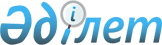 О внесении изменений в решение Аршалынского районного маслихата от 27 декабря 2022 года № 36/2 "О бюджетах поселка, сельских округов Аршалынского района на 2023-2025 годы"Решение Аршалынского районного маслихата Акмолинской области от 25 декабря 2023 года № 11/2
      Аршалынский районный маслихат РЕШИЛ:
      1. Внести в решение Аршалынского районного маслихата "О бюджетах поселка, сельских округов Аршалынского района на 2023-2025 годы" от 27 декабря 2022 года № 36/2 следующие изменения:
      пункт 3 изложить в новой редакции:
      "3. Утвердить бюджет сельского округа Жибек жолы на 2023-2025 годы, согласно приложениям 7, 8, 9 соответственно, в том числе на 2023 год в следующих объҰмах:
      1) доходы – 655 991,3 тысячи тенге , в том числе:
      налоговые поступления – 65 568,0 тысяч тенге;
      поступления от продажи основного капитала – 20 000,0 тысяч тенге;
      поступления трансфертов – 570 423,3 тысяч тенге;
      2)затраты – 688 992,6 тысяч тенге;
      3) чистое бюджетное кредитование – 0 тысяч тенге, в том числе:
      бюджетные кредиты – 0 тысяч тенге;
      4) сальдо по операциям с финансовыми активами – 0 тысяч тенге, в том числе:
      приобретение финансовых активов – 0 тысяч тенге;
      5) дефицит (профицит) бюджета – -33 001,3 тысяч тенге;
      6) финансирование дефицита (использование профицита) бюджета – 33 001,3 тысяч тенге.".
      2. Приложение 7 к указанному решению изложить в новой редакции согласно приложению к настоящему решению.
      3. Настоящее решение вводится в действие с 1 января 2023 года. Бюджет сельского округа Жибек жолы на 2023 год
					© 2012. РГП на ПХВ «Институт законодательства и правовой информации Республики Казахстан» Министерства юстиции Республики Казахстан
				
      Председатель районного маслихата 

А.Балташев
Приложение к решению
Аршалынского районного маслихата
от 25 декабря 2023 года
№ 11/2Приложение 7 к решению
Аршалынского районного маслихата
от 27 декабря 2022 года
№ 36/2
Категория
Категория
Категория
Категория
Сумма тысяч тенге
Класс
Класс
Класс
Сумма тысяч тенге
Подкласс
Подкласс
Сумма тысяч тенге
Наименование
Сумма тысяч тенге
1
2
3
4
5
I. Доходы
655 991,3
1
Налоговые поступления
65 568,0
01
Подоходный налог
35 209,3
2
Индивидуальный подоходный налог
35 209,3
04
Hалоги на собственность
30 208,7
1
Hалоги на имущество
5 904,3
3
Земельный налог
3 418,0
4
Hалог на транспортные средства
20 886,4
05
Внутренние налоги на товары, работы и услуги
150,0
3
Поступления за использование природных и других ресурсов
150,0
3
Поступления от продажи основного капитала
20 000,0
03
Продажа земли и нематериальных активов
20 000,0
1
Продажа земли
20 000,0
4
Поступления трансфертов
570 423,3
02
Трансферты из вышестоящих органов государственного управления
570 423,3
3
Трансферты из районного (города областного значения) бюджета
570 423,3
Функциональная группа
Функциональная группа
Функциональная группа
Функциональная группа
Функциональная группа
Сумма тысяч тенге
Функциональная подгруппа
Функциональная подгруппа
Функциональная подгруппа
Функциональная подгруппа
Сумма тысяч тенге
Администратор бюджетных программ
Администратор бюджетных программ
Администратор бюджетных программ
Сумма тысяч тенге
Программа
Программа
Сумма тысяч тенге
Наименование
Сумма тысяч тенге
1
2
3
4
5
6
II. Затраты
688 992,6
01
Государственные услуги общего характера
62 347,6
1
Представительные, исполнительные и другие органы, выполняющие общие функции государственного управления
62 347,6
124
Аппарат акима города районного значения, села, поселка, сельского округа
62 347,6
001
Услуги по обеспечению деятельности акима города районного значения, села, поселка, сельского округа
62 347,6
06
Социальная помощь и социальное обеспечение
2 319,0
2
Социальная помощь
2 319,0
124
Аппарат акима города районного значения, села, поселка, сельского округа
2 319,0
003
2 319,0
07
Жилищно-коммунальное хозяйство
208 066,7
2
Коммунальное хозяйство
375,0
124
Аппарат акима города районного значения, села, поселка, сельского округа
375,0
014
Организация водоснабжения населенных пунктов
375,0
3
Благоустройство населенных пунктов
207 691,7
124
Аппарат акима города районного значения, села, поселка, сельского округа
207 691,7
008
Освещение улиц в населенных пунктах
55 702,7
009
Обеспечение санитарии населенных пунктов
14 440,0
010
Содержание мест захоронений и погребение безродных
26,0
011
Благоустройство и озеленение населенных пунктов
137 523,0
12
Транспорт и коммуникации
416 258,0
9
Автомобильный транспорт
416 258,0
124
Аппарат акима города районного значения, села, поселка, сельского округа
416 258,0
013
Обеспечение функционирования автомобильных дорог в городах районного значения, селах, поселках, сельских округах
53 270,0
045
Капитальный и средний ремонт автомобильных дорог в городах районного значения, селах, поселках, сельских округах
362 988,0
15
Трансферты
1,3
1
Трансферты
1,3
124
Аппарат акима города районного значения, села, поселка, сельского округа
1,3
048
Возврат неиспользованных (недоиспользованных) целевых трансфертов
1,3
III.Чистое бюджетное кредитование
0
Бюджетные кредиты
0
IV. Сальдо по операциям с финансовыми активами
0
Приобретение финансовых активов
0
V. Дефицит (профицит) бюджета 
-33 001,3
VI. Финансирование дефицита (использование профицита) бюджета
33 001,3
Используемые остатки бюджетных средств
33 001,3